ЗАО «МАССА-К»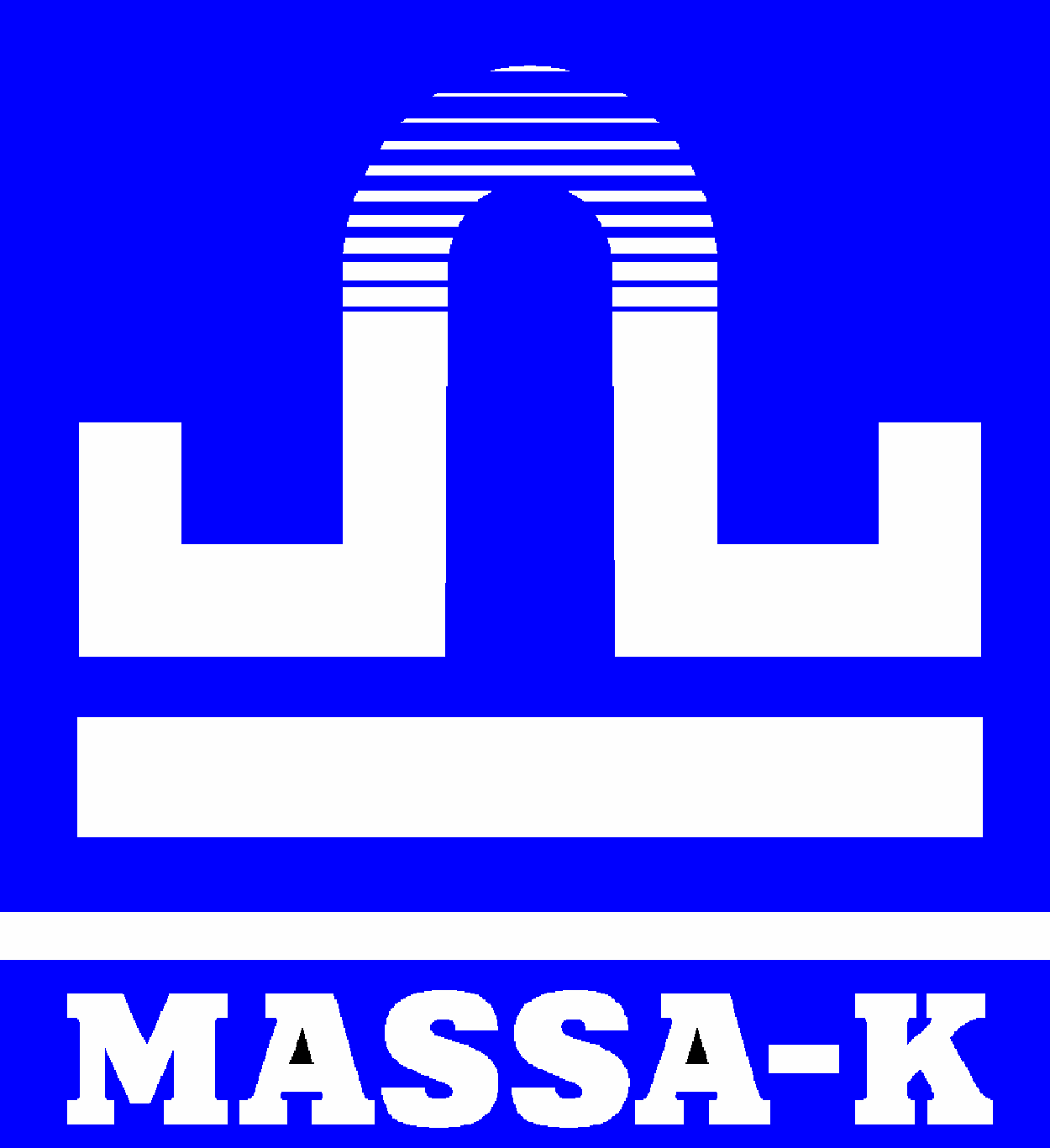 Россия, 194044, Санкт-Петербург, Пироговская наб., 15, лит.А www.massa.ruВесы общего назначения влагозащищённые МК_АВ20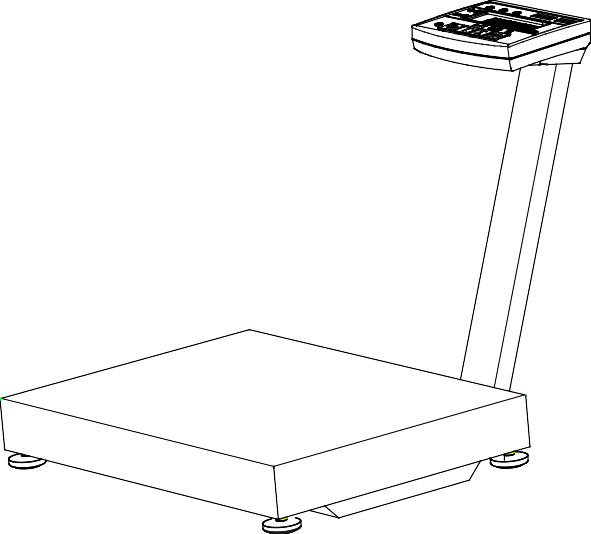 РУКОВОДСТВО  ПО ЭКСПЛУАТАЦИИ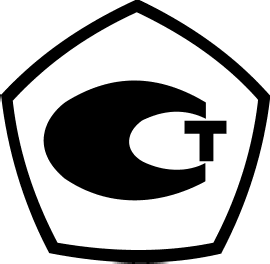 	 Редакция 7.2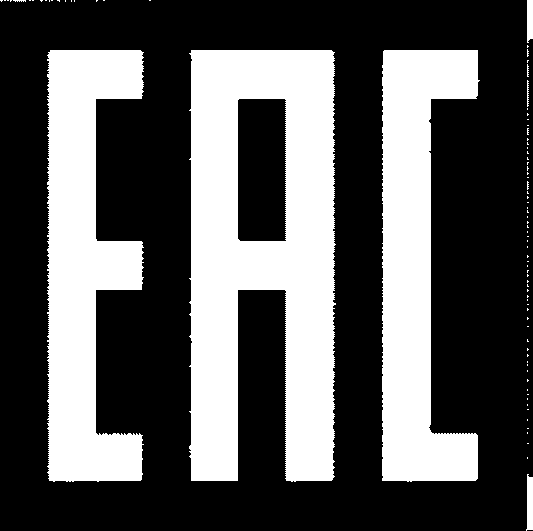 2016Благодарим за покупку весов МК_АВПросим ознакомиться с настоящим руководством прежде, чем приступить к работе с весамиНомер по Государственному Реестру РФ № 55369-13;Сертификат утверждения типа средств измерений RU.C.28.001.A № 52865;Регистрационный номер декларации о соответствии ТС N RU Д-RU.ММ04.В.02956;Весы изготовлены в соответствии с ГОСТ OIML R76-1-2011;По условиям эксплуатации весы соответствуют исполнению УХЛ категории 3.1 по ГОСТ 15150-69;Условия хранения: группа 2 по ГОСТ 15150-69;Электробезопасность: класс II по ГОСТ 12.2.007.0-75.Наши рекомендации - в ваших интересах!Перед установкой весов обратите внимание на сохранность пломбы поверителя;Перед началом работы с весами следует вывинтить транспортировочный винт-упор (см. раздел «Подготовка весов к работе»);Весы необходимо устанавливать на устойчивом основании, не подверженном виб- рациям;Не рекомендуется использование сетевых адаптеров и аккумуляторов, отличаю- щихся от поставляемых с весами т.к. это может привести к выходу весов из строя;Грузоприемная платформа весов и взвешиваемый товар не должны касаться посто- ронних предметов;Не допускайте ударов по весам (не бросайте груз на весы);Весы отъюстированы на географическую широту 54°, если нет специальной помет- ки в паспорте;После транспортирования и хранения при отрицательных температурах перед рас- паковкой весы должны быть выдержаны при нормальной температуре не менее 6-и часов;Храните руководство по эксплуатации в течение всего срока службы весов.ОглавлениеВведениеНастоящее руководство по эксплуатации, является документом, удостоверяющим га- рантированные предприятием-изготовителем основные параметры и технические характе- ристики весов электронных настольных общего назначения влагозащищённых МК_АВ20НазначениеВесы электронные настольные общего назначения влагозащищённые МК_АВ (далее по тексту - весы), предназначены для статических измерений массы различных грузов при торговых, учетных и технологических операциях на предприятиях промыш- ленных, торговых и общественного питания.Пример обозначения:МК – 15.2 – АВ20Условия эксплуатации:Диапазон рабочих температур	от минус 10 до +40 °СОтносительная влажность воздуха при температуре + 25 °С не более	90 %Диапазон атмосферного давления, кПа	от 84,0 до 106,7Электропитание весов осуществляться от сетевого адаптера с выходным нестабили- зированным напряжением, В	от 9,0 до 12,0Класс защиты весов:устройство весоизмерительное	P68устройство управления	P64Для защиты устройства управления от прямого попадания струй воды рекомендуется использовать полиэтиленовый чехол (Рис. 6.2 б).Технические характеристикиКласс точности весов по ГОСТ OIML R76-1-2011 - средний .Максимальная нагрузка (Max), минимальная нагрузка (Min), действительная цена деления (d), поверочный интервал (e), пределы допускаемой погрешности (mpe) при по- верке приведены в Табл. 3.1.Количество отображаемых десятичных знаков	5Время установления показаний должно быть не более, с	2Потребляемая мощность не более, Вт	6Габаритные размеры весов (длина, ширина, высота), не более, мм:устройство весоизмерительное	338, 242, 56устройство управления	122, 85, 61- стойка	40, 20, 310Размер грузоприемной платформы (длина, ширина), мм	336, 240Табл. 3.1Масса весов нетто/брутто*, кг	3,5/4,3*Масса брутто - масса полного комплекта весов в упаковке (см Табл. 4.1).Средний срок службы весов, лет	8КомплектностьКомплект поставки весов должен соответствовать Табл. 4.1.Табл. 4.1Конструкция весов«Юстировка»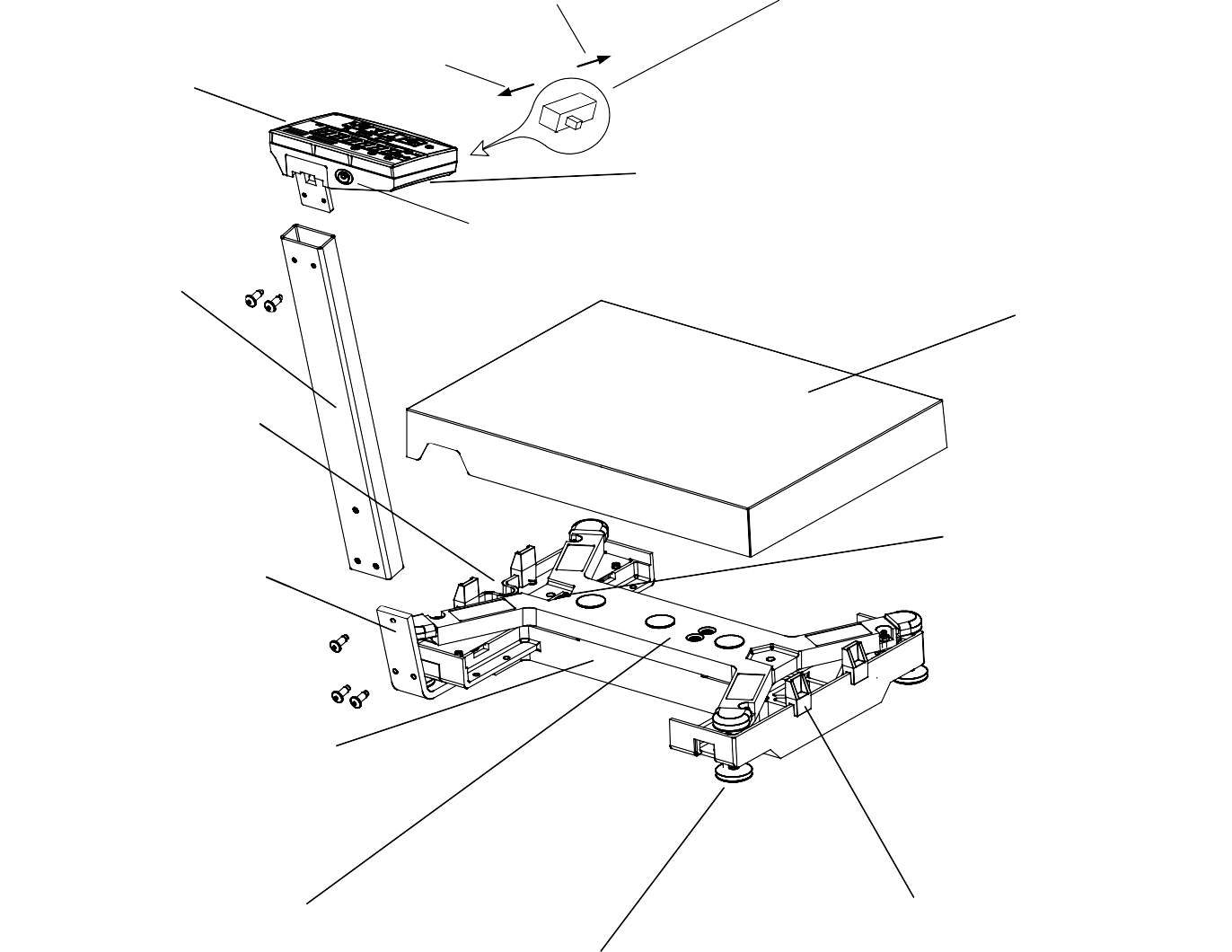 ПереключательУстройство управления«Работа»Пломба поверителяСтойкаРазъем подключения адаптераГрузоприемная платформаАмпула уровняКронштейн крепления стойкиТранспортировочный винт-упорУстройство весоизмерительноеКрестовинаРегулировочные ножки (4 шт.)Транспортировочные упоры-ограничители (4 шт.)Рис. 5.1 - Весы МК_АВ20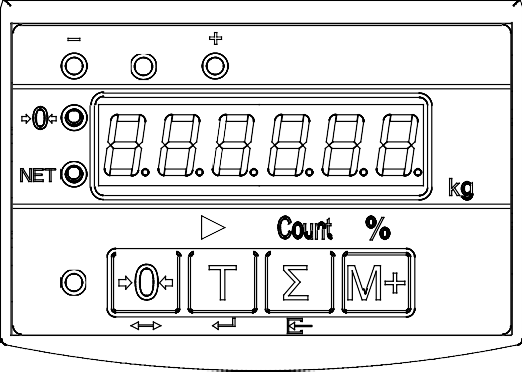 Рис. 5.2 - Лицевая панель весовКнопки клавиатурыДополнительные функции кнопок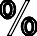 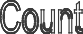 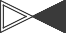 Индикация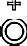 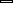 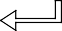 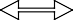 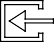 Подготовка весов к работеСборка весовИзвлечь весы из упаковки (весоизмерительное устройство соединено с устройством управления кабелем длиной 1,4 м).Снять грузоприемную платформу и убрать транспортировочные упоры - ограничители(Рис. 5.1).Выбрать удобный вариант размещения устройства управления для работы с весами(Рис. 6.1, Рис. 6.2). Собрать весы.Кронштейн переходной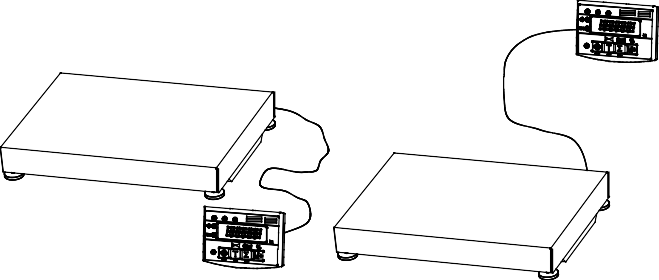 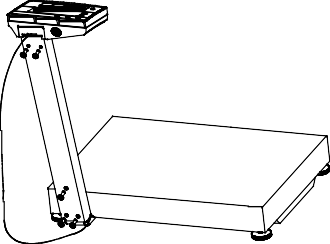 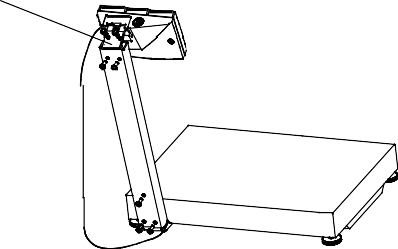 Рис. 6.1 - Варианты размещения устройства управления: а) на столе;б) на стене;в) на стойке в горизонтальном положении; г) на стойке в вертикальном положенииВывернуть транспортировочный винт-упор (Рис. 5.1), вращая его только против часо- вой стрелки. Вращение винта по часовой стрелке может привести к деформации чувствительно- го элемента и выходу весов из строя.а)	б)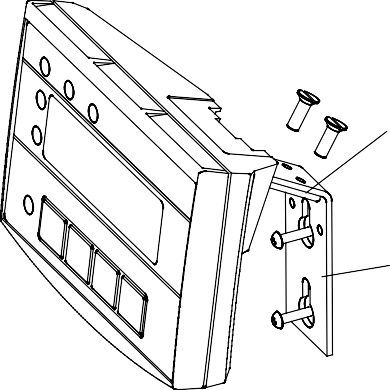 УгольникКронштейн переходной (крепится при размещении устрой- ства управления в вертикальном по-ложении на стойке или на стене)Полиэтиленовый чехолСтяжка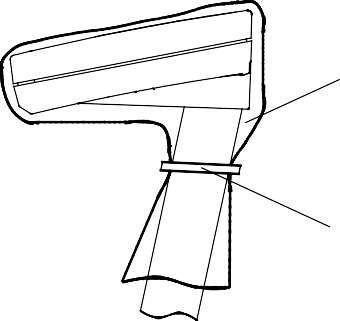 Рис. 6.2 - а) крепление кронштейна к устройству управления;б) защита устройства управления от прямого попадания струй воды с помощью полиэтиленового чехлаВключение весовУстановить весы на устойчивом основании (столе) неподверженном вибрациям. При помощи регулировочных ножек выставить весы по ампуле уровня таким образом, чтобы пузырек воздуха находился в центре ампулы.Установить грузоприемную платформу на весы.Подключить штекер сетевого адаптера к весам (Рис. 5.1), а адаптер к сети. По окончании теста индикатора, весы покажут номер версии программного обеспечения U_38.16, контрольную сумму 17F379 и включатся в рабочий режим.Работа с весамиВзвешивание товараПримечания Окончание процесса взвешивания сопровождается прекращением мигания точки на индикаторе.Максимальная точность взвешивания обеспечивается, когда индикатор   в не- нагруженном состоянии весов высвечен. Если индикатор   не светится, необходимо нажать кнопку  . Контроль состояния ненагруженных весов должен осуществляться как при включении, так и в процессе работы с весами.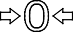 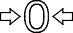 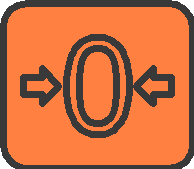 Если масса взвешиваемого товара превышает предел индикации весов, то на инди- каторе отображается сообщение «Н».Взвешивание товара в таре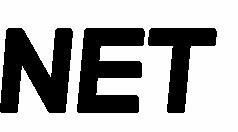 Примечания При снятии тары с весов на индикаторе останется значение массы тары со знаком минус и засветятся два  индикатора  и	. Один указывает, что весы находятся в ненагруженном состоянии, другой что, в памяти весов находится значение массы тары.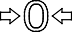 Для исключения значения массы тары из памяти весов привести весы в ненагру-женное состояние (обязательно, чтобы светился индикатор ), а затем нажать кнопку . При этом индикатор	погаснет. Если кнопку  нажать при нагруженных ве- сах, то масса нагрузки будет принята за новую тару.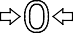 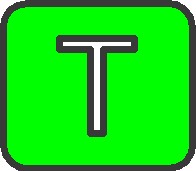 Подсчет суммарной массы товаров при нескольких взвешиваниях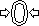 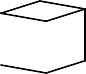 Примечание - Максимальная сумма массы не должна превышать:для весов с Мах 3 кг	-	800000 г;для весов с Мах 6; 15 и 32 кг - 8000,00 кг.Дополнительные режимы работы весовВ весах предусмотрены дополнительные режимы работы:счетный;процентного взвешивания;контроля массы (компараторный);Диаграмма управления весами при выборе режимов приведена на Рис. 7.1.Включение весов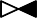 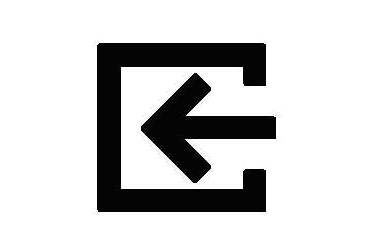 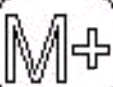 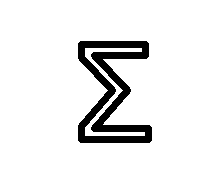 Счетный режим (Count)Выбор из памяти массы 1-ой штукиПроцентное взвешивание (Prcnt)Режим контроля массы (Cntrl)Дозирующий режимРис. 7.1 - Диаграмма использования клавиатуры весов для выбора режимов работыВыбор режима работы осуществляется в момент прохождения теста индикатора по- сле включения питания весов нажатием и удержанием около 3-х секунд одной из 3-х кнопок (Рис. 7.1) до появления на индикаторе сообщения, соответствующего выбранно- му режиму:счётному - «Count»;процентного взвешивания - «Prcnt»;контроля массы - «Cntrl».Выбранный режим сохраняется до тех пор, пока не будет выбран другой режим работы. Для возврата в режим обычного взвешивания, необходимо выключить/включить ве-сы и в момент прохождения теста нажать кнопку .Работа в счетном режимеПодсчет количества штук товара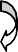 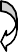 Примечание - Окончание подсчета характеризуется прекращением мигания точки  на индикаторе.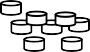 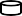 Выбор из памяти значений массы одной штуки товара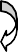 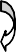 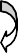 В памяти весов может храниться до 10 значений массы одной штуки товара, введён- ных ранее в весы.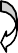 Установка нового значения массы одной штуки товара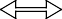 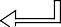 Установка нового значения возможна в любую из десяти ячеек памяти.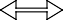 Работа в режиме процентного взвешиванияПорядок работы в режиме процентного взвешивания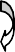 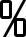 Табл. 7.1*d - дискретность отсчёта весовУстановка значения массы принятой за 100 %Находясь в режиме процентного взвешивания, нажать кнопку  . Весы перейдут в режим установки значения массы, принятой за 100 %: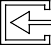  	1 0 0	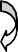 Мигающее	 	Ранее установленное значениезнакоместо 	0 0. 4 7 0	массы в килограммахнажатием кнопки выбрать требуемую цифру в мигающем знакоместе;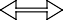 нажать кнопку   . Замигает следующее знакоместо. Нажатием кнопки  вы-  брать требуемую цифру и т.д. После набора последней цифры нажать кнопку  , весы вернутся в режим процентного взвешивания.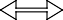 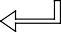 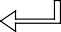 нажатием кнопки  - досрочное завершение набора и возврат в режим.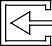 Работа в режиме контроля массы (компараторный режим)В ряде случаев, например, при ручной фасовке товара, оператору необходимо, чтобы масса товара находилась между заданными минимальным и максимальным значениями.Для облегчения работы оператора и повышения его производительности в весах пре- дусмотрен режим контроля массы товара. В этом режиме, кроме отображения значения массы, дополнительно высвечиваются индикаторы контроля:индикатор « - » - масса товара (M) меньше минимального значения (L);индикатор « + » - масса товара (M) больше максимального значения (H);индикатор «ОК » - масса в пределах между минимальным и максимальным значениями.Порядок работы в режиме контроля массы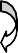 Далее взвешивание осуществляется аналогично режиму обычного взвешивания, ре- жим суммирования не поддерживается.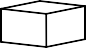 -   OK  + 	9. 9  1 0	-	+ 	9. 9 6 5	-   OK  + 	1 0. 0 5 0	Масса меньше минимально допустимого значенияМасса в допускеМасса больше максимально допустимого значенияУстановка значений минимальной (L) и максимальной (Н) массыНаходясь в режиме контроля массы, нажать кнопку  . Весы перейдут в режим ус- тановки минимального уровня массы: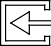 L - минимальный уровень(H - максимальный уровень)0. 4 7 0	Ранее установленное значение массы в килограммахМигающее знакоместонажатием кнопки выбрать нужную цифру в мигающем знакоместе;нажать  кнопку     .  Замигает  следующее  знакоместо.  Нажатием кнопки	вы- брать следующую цифру и т.д. После выбора последней цифры нижнего уровня нажать кнопку , весы перейдут в режим установки верхнего уровня и после его набора вер-  нутся в режим взвешивания (п. 7.7.1);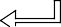 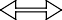 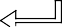 нажатием кнопки  - досрочное завершение набора и возврат в режим.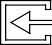 Звуковой сигналВарианты звуковых сигналов, сопровождающих работу весов. Для всех режимов:короткий звуковой сигнал сопровождает нажатие кнопок клавиатуры и окончание про- цесса взвешивания;непрерывная серия сигналов с высвечиванием символа «Н» появляется при перегрузе весов.Для режима контроля массы:непрерывная серия длинных сигналов, если масса товара меньше минимально допусти- мого значения;непрерывная серия коротких сигналов, если масса товара больше максимально допус- тимого значения;короткий звуковой сигнал, если масса товара в пределах между минимальным и макси- мальным значениями.Отключение / установка звукового сигнала.Включить весы и во время теста индикатора нажать кнопку .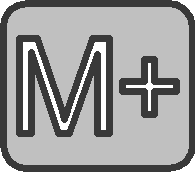 Нажатием кнопки  выбрать:«OFF» – отключение звукового сигнала;«ON» – включение звукового сигнала (параметр установлен при поставке весов).Для подтверждения выбора нажать кнопку  (при этом продолжится тест индикатора).Уход за весамиЕжедневный уход за весами включает в себя промывку водой наружных поверхностей грузоприемной платформы с добавлением 0,5 % моющего средства. При этом платформу не- обходимо снять.Указание мер безопасностиВесы с питанием от сетевого адаптера (выходное напряжение которого 9 В, относит- ся к сверхнизким напряжениям), при работе не требуют специальных мер безопасности по ГОСТ 12.2.007.0-75.Не допускается разборка весов и проведение ремонтных работ при включенных ве- сах. При проведении указанных работ необходимо отключить весы от сети.УпаковкаВесы должны быть помещены в мешок из полиэтиленовой плёнки и упакованы в транспортировочную тару.Эксплуатационная документация, отправляемая с весами, должна быть помещена в мешок из полиэтиленовой плёнки и упакована в транспортировочную тару вместе с ве- сами так, чтобы была обеспечена её сохранность.Транспортирование и хранениеУсловия транспортирования весов в части воздействия климатических факторов должны соответствовать группе 5 (ОЖ4) по ГОСТ 15150-69.Весы можно транспортировать всеми видами крытого транспорта в соответствии с правилами перевозки грузов, действующими на каждом виде транспорта.Хранение весов в одном помещении с кислотами, реактивами и другими активными веществами, которые могут оказать вредное влияние на них, не допускается.После транспортирования и хранения при отрицательных температурах перед распа- ковкой весы должны быть выдержаны при нормальной температуре не менее 3 часов.Транспортирование и хранение весов производится в горизонтальном положении при штабелевании не более 15-и штук по вертикали.Возможные неисправности, ошибки ввода и способы их устраненияТабл. 12.1При появлении других признаков неисправности обращаться в центры технического обслуживания [1].Юстировка весовВесы отъюстированы на географическую широту 54°, если нет специальной пометки в сви- детельстве о поверке. При использовании весов на широте, значительно отличающейся от ука- занной (или от широты, указанной в свидетельстве о поверке), могут возникнуть погрешности. В этом случае, следует обратиться в центр технического обслуживания, для проведения юсти- ровки и поверки весов. После юстировки весы предъявляются поверителю и пломбируются.Примечания Юстировка - настройка цены деления весов.Юстировку проводить эталонными гирями класса точности М1 по ГОСТ 7328-2001. Допус- кается применение других эталонных гирь, обеспечивающих точность измерений. Юстировка весов проводится центрами технического обслуживания.полностью собранные весы выдержать в помещении, где проводится юстировка, при тем- пературе (20±5) °С не менее 1 часа;включить весы в режим юстировки. Для этого необходимо вывернуть два винта крепления крышки устройства управления (Рис. 5.1), приподнять крышку и установить переключатель в положение «Юстировка», установить крышку на место.установить весы по уровню в горизонтальном положении с помощью регулировочных ножек;включить весы (начнёт идти тест индикатора);По окончании теста индикатора весы войдут в режим юстировки. В течение÷35 се кунд на индикатор МАССА выводится сообщение:C A L	0затем:С   X X X.X	(для весов МК-  3.2_, МК- 6.2_)С   0.X X X	(для весов МК-15.2_, МК-32.2_)Засветится индикатор  ;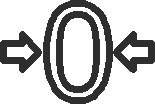 Примечание - Символ «Х» обозначает любую цифру.выдержать весы, включенные в режим юстировки, не менее 10 минут;перед началом юстировки, несколько раз нагрузить весы массой, близкой к Мах;убедиться, что платформа весов не касается посторонних предметов;при ненагруженных весах нажать кнопку . Индикация:С	0.0	(для весов МК- 3.2_, МК- 6.2_)С	0.0 0 0	(для весов МК-15.2_, МК-32.2_)Примечание - Кнопку   нажимать при установившемся режиме. Индикацией установив- шегося режима является прекращение мигания точки на индикаторе.нажать кнопку . В течение 3÷5 секунд на индикатор выводится сообщение:C A L      3       (для весов МК-  3.2_) C A L      6       (для весов МК-  6.2_) C A L    15       (для весов МК-15.2_) C A L 30 (для весов МК-32.2_)затем:С	0.0	(для весов МК- 3.2_, МК- 6.2_)С	0.0 0 0	(для весов МК-15.2_, МК-32.2_) Засветится индикатор	;установить в центр платформы весов эталонные гири класса точности М1 по ГОСТ 7328-2001 массой равной массе указанной на индикаторе в сообщение «CAL». Нажать кнопку   при установившемся режиме. Индикация:Примечание - Допустимый разброс показаний  e.снять гири с весов;выключить весы;установить переключатель в положение «Работа» (Рис. 5.1);собрать весы.Поверка весовПоверку проводить по ГОСТ OIML R76-1-2011 (приложение ДА «Методика поверки ве- сов»).Метрологические характеристики весов (класс точности, Max, Min, е, d), определяются со- гласно значениям, указанным на планке фирменной весов.Включить весы.По окончании теста индикатора, весы покажут номер версии программного обеспечения U_38.16, контрольную сумму 17F379 и включатся в рабочий режим.Провести поверку весов. После проведения поверки:выключить весы;нанести на весы оттиск поверительного клейма (см. Рис. 5.1);заполнить заключение о поверке (см. паспорт весов) или свидетельство о поверке.При отрицательных результатах поверки поверительное клеймо не наносится, старое клей- мо гасится и выдаётся извещение о непригодности.Содержание драгоценных и цветных металловДрагоценных металлов не содержится. Содержание цветных металлов:алюминий, кг	2Документация1 Перечень центров гарантийного обслуживания.www.massa.ru/disk/cto.pdfМодификации весовMin,кгМах кгЦена  поверочных делений (е1/е2) и дискретности (d1/d2), гМакси- мальный диапазон устройст- ва выбор- ки массы тары,кгИнтервалы взвешивания, кгПределы допускаемойпогрешности (mpe), гПределы допускаемойпогрешности (mpe), гМодификации весовMin,кгМах кгЦена  поверочных делений (е1/е2) и дискретности (d1/d2), гМакси- мальный диапазон устройст- ва выбор- ки массы тары,кгИнтервалы взвешивания, кгПри поверкеПри экс- плуатацииОт	0,01 до 0,25 вкл.±0,25±0,5МК-3.2-АВ200,011/30,5/1,01,0Св.   0,25 до   1,0 вкл.Св.   1,0   до   2,0 вкл.±0,5±1,0±1,0±2,0Св. 2,0 до 3,0 вкл.±1,5±3,0От	0,02 до 0,5 вкл.±0,5±1,0Св. 0,5 до 2,0 вкл.±1,0±2,0МК-6.2-АВ200,023/61/23,0Св. 2,0 до 3,0 вкл.±1,5±3,0Св. 3,0 до 4,0 вкл±2,0±4,0Св. 4,0 до 6,0 вкл.±3,0±6,0От	0,04 до 1,0 вкл.±1,0±2,0Св. 1,0 до 4,0 вкл.±2,0±4,0МК-15.2-АВ200,046/152/56,0Св. 4,0 до 6,0 вкл.±3,0±6,0Св. 6,0 до 10,0 вкл.±5,0±10,0Св. 10,0 до 15,0 вкл.±7,5±15,0От	0,1 до 2,5 вкл.±2,5±5,0Св. 2,5 до 10,0 вкл.±5,0±10,0МК-32.2-АВ200,115/325/1015,0Св. 10,0 до 15,0 вкл.±7,5±15,0Св. 15,0 до 20,0 вкл.±10,0±20,0Св. 20,0 до 32,0 вкл.±15,0±30,0НаименованиеКол.ПримечаниеУстройство весоизмерительное1Устройство управления1Весы электронные. Серии МК, ТВ, ВЭМ, В1,ВК, ЕК, ВПМ1DVD дискПаспорт1Стойка1Кронштейн переходной1для вертикальной установкиустройства управленияВинт М34Винт М43Чехол со стяжкой1Сетевой адаптер1Установка нуля весовВыборка массы тары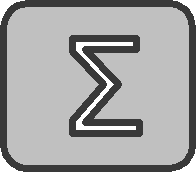 Просмотр суммарной массы взвешиваемого товараСуммирование результата взвешиванияПереход в режим контроля массы (режим компаратора)Переход в счётный режимПереход в режим процентного взвешиванияУстановка значений в дополнительных режимах работы весовВыбор значенияВводOK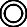 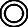 Индикаторы контроля массы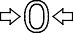 Индикатор установка нуля весов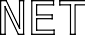 Индикатор работы с тарой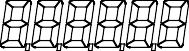 Цифровой индикатор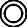 Индикатор подключения сетиПоложить товар на весы. Считать результат взвешивания 	1. 2 9 5	1)Установить тару на весы 	0. 3 5 0	2)Нажать кнопку  	0. 0 0 0	3)Положить товар в тару. Считать массу нетто 	1. 2 9 5	1)Для обнуления предыдущей суммарной массы, на ненагруженных весах нажать кнопку  и, удерживая её, нажатькнопку  	0. 0 0 0	2)Положить товар на весы. Нажать кнопку Примечание - Процесс суммирования сопровождается бегущим сегментом на левом знакоместе индикатора    1 1. 7 5 03)Положить второй товар на весы. Нажать кнопку    1 0. 2 3 04)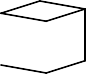 Положить следующий товар на весы. Нажать кнопку    	9. 4 8 0	5)Для просмотра суммарной массы нажать и удерживать кнопку     3 1. 4 6 0	6)Для просмотра количества взвешиваний, удерживая  кнопку  , нажать и удер- живать кнопку n1)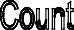 Включить веса. В момент прохождения теста, нажать и удерживать около 3-х се- кунд кнопку . Индикатор последова- тельно покажет: «Count», затем массу од- ной штуки в граммах (например 12,05 грамм) и далее количество штук товара на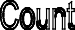 весах (0 шт.) 	C o u n t	    U	1 2. 0 5	 	0	2)Разместить на весах штучный товар, счи- тать показания 	9	1)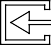 Находясь в счетном режиме (п. 7.5.1), нажать кнопку  . Индикатор последовательно по- кажет: «Unit», номер товара (например 0) и значение массы штуки товара, с которым осуществлялась работа (например 12,05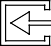 грамм) 	U n i t	    0	1 2. 0 5	2)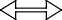 С помощью кнопки	выбрать массу штуки (одно из десяти значений записан- ных предварительно в память)0	1 2. 0 5     1	4. 1 5	    9	8. 2 0	3)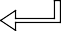 Выбрав  нужное  значение,  нажать  кнопку и перейти в режим подсчета штук то-вара (п. 7.5.1) 	0	1)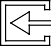 Находясь в счетном режиме (п. 7.5.1), на- жать кнопку 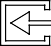  	U n i t	    0	1 2. 0 5	2)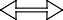 С помощью кнопки	выбрать одну из десяти (0, 1, …, 9) ячеек памяти, в кото- рую необходимо записать новое значение    0	1 2. 0 5	    9	8. 2 0 g 3)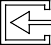 Нажать  кнопку   . На индикаторе поя- вится надпись «En 100» , предлагающая установить на весы сто штук товара, и ве- сы перейдут в режим взвешивания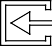  	E n    1 0 0	 	0. 0 0 0	4)100Взвесить на весах 100 штук требуемого товара.Примечание - При взвешивании допус- кается работа с тарой (п. 7.2) и кнопкой     U	1. 4 7 0	5)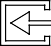 Нажать кнопку . Весы рассчитывают и запоминают значение одной штуки товара и переходят в счётный режим (п. 7.5.1).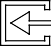 Примечание - Минимально допустимая масса одной штуки товара не должна быть меньше цены деления весов 	1. 4 7 0	 	C o u n t	 	U   1 4. 7 0	 	1 0 0	1)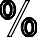 Включить весы и во время прохождения теста нажать и удерживать около 3-х секунд кнопку    . Индикатор последовательно покажет: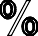 «Prcnt»;величину массы принятой за 100 % (например 2,150);массу в % (0,0). Весы готовы к работе 	P r c n  t	 	1 0 0	 	2. 1 5 0	 	P	0. 0	2)Установить товар на весы.Индикатор покажет массу в процентах. Дискретность отображения приведена в Табл. 7.1.Примечание - При взвешивании допус- кается работа с тарой (п. 7.2) и кнопкой 	P   7 2. 0	Значение массы (m) принятой за 100 %Дискретность отображенияm < 100d*–100d ≤ m < 200d1 %200d ≤ m < 400d0,5 %400d ≤ m < 1000d0,2 %1000d < m0,1 %Включить весы и во время прохождения теста нажать и удерживать около 3-х секунд кнопку. Индикатор последовательно покажет: надпись «CntrL», установленное значение ми- нимальной массы (значение нижнего уровня в дозирующем режиме), установленное значение максимальной массы (значение верхнего уров- ня в дозирующем режиме) и «0.000». Весы го- товы к работе 	C n t r  L	   L	9. 9 5 0	   H  1 0. 9 5 0	Включить весы и во время прохождения теста нажать и удерживать около 3-х секунд кнопку. Индикатор последовательно покажет: надпись «CntrL», установленное значение ми- нимальной массы (значение нижнего уровня в дозирующем режиме), установленное значение максимальной массы (значение верхнего уров- ня в дозирующем режиме) и «0.000». Весы го- товы к работе-  OK   +	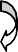 Включить весы и во время прохождения теста нажать и удерживать около 3-х секунд кнопку. Индикатор последовательно покажет: надпись «CntrL», установленное значение ми- нимальной массы (значение нижнего уровня в дозирующем режиме), установленное значение максимальной массы (значение верхнего уров- ня в дозирующем режиме) и «0.000». Весы го- товы к работе 	0. 0 0 0	№п/пПризнакинеисправностейВозможные причины неис-правностейСпособы устранения1Весы не включаются при подключенном сетевом адаптереНеисправен сетевой адаптерОбратиться в центр технического обслужи- вания [1].2Сообщение:«Err 5»Нагрузка	на	весы	значи- тельно выше наибольшегопредела взвешивания весовРазгрузить весы.3Сообщение:«Err 11»Не вывернут транспортиро- вочный винт-упорПри включении весы были нагруженыВесы подвергались ударамВывернуть транспортировочный винт- упор. Если сообщение об ошибке будет вновь высвечиваться, обратиться в центр технического обслуживания [1].Выключить весы, убедиться, что грузо- приемная платформа весов не касается посторонних предметов и не нагружена. Включить весы снова.Обратиться в центр технического обслу- живания [1].4Сообщение:«Err 15»Ошибка вводаВ счётном режиме - проверить массу одной штуки товара: масса должна быть, не менее цены деления весов;В режиме процентного взвешивания - про- верить значение массы принятой за 100 %: масса должна быть не менее 100d и не бо- лее Мах;В режиме контроля массы - проверить значения минимальной и максимальной массы:минимальная масса должна быть меньше максимальной (L < H), а максимальная масса должна быть не более Мах .5Сообщение «Н»Нагрузка на весы превыша-ет Мах весовСнять избыточную нагрузку с весов.С3 0 0 0.0(для весов МК- 3.2_)С6 0 0 0.0(для весов МК- 6.2_)С1 5.0 0 0(для весов МК-15.2_)С3 0.0 0 0(для весов МК-32.2_)